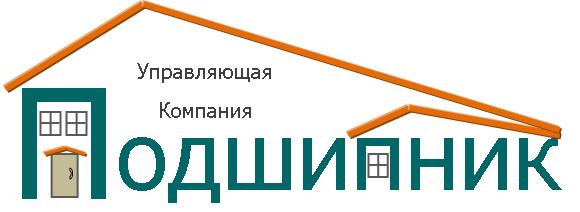 Уважаемые собственники многоквартирных домов!       ОАО «Подшипник» уведомляет Вас о том, что специализированной организацией АО «Газпром газораспределение Вологда» будут проводиться работы по техническому обслуживанию  внутридомового газового оборудования (ВДГО) в июле месяце 2019 года по следующим адресам:      ОАО «Подшипник» настоятельно просит Вас предоставить доступ сотрудникам АО «Газпром газораспределение Вологда» для проведения технического обслуживания ВДГО.      В случае невозможности предоставить доступ в указанное время, просим  сообщить  информацию о предоставлении доступа по телефону 23-99-93.                                                                         С уважением, ОАО «Подшипник»№ п/пАдресДата и время обслуживания1Г. Вологда, ул. Панкратова, д. 6401.07.2019 г. к 09:002Г. Вологда, ул. Гончарная, д. 2202.07.2019 г. к 09:003Г. Вологда, ул. Гончарная, д. 2402.07.2019 г. к 09:004Г. Вологда, ул. Гончарная, д. 2602.07.2019 г. к 09:005Г. Вологда, ул. Гончарная, д. 2802.07.2019 г. к 09:006Г. Вологда, ул. Гончарная, д. 3002.07.2019 г. к 09:007Г. Вологда, ул. Гончарная, д. 3202.07.2019 г. к 09:008Г. Вологда, ул. Гончарная, д. 3402.07.2019 г. к 09:009Г. Вологда, ул. Гончарная, д. 1403.07.2019 г. к 09:0010Г. Вологда, ул. Гончарная, д. 2903.07.2019 г. к 09:0011Г. Вологда, ул. Гончарная, д. 3503.07.2019 г. к 09:0012Г. Вологда, ул. Гончарная, д. 4103.07.2019 г. к 09:0013Г. Вологда, ул. Гончарная, д. 4303.07.2019 г. к 09:0014Г. Вологда, ул. Гончарная, д. 4503.07.2019 г. к 09:0015Г. Вологда, ул. Гончарная, д. 204.07.2019 г. к 09:0016Г. Вологда, ул. Панкратова, д. 66а05.07.2019 г. к 09:0017Г. Вологда, ул. Панкратова, д. 6805.07.2019 г. к 09:0018Г. Вологда, ул. Панкратова, д. 8005.07.2019 г. к 09:0019Г. Вологда, ул. Панкратова, д. 82а09.07.2019 г. к 09:0020Г. Вологда, ул. Панкратова, д. 8409.07.2019 г. к 09:0021Г. Вологда, ул. Панкратова, д. 8610.07.2019 г. к 09:0022Г. Вологда, ул. Панкратова, д. 8810.07.2019 г. к 09:0023Г. Вологда, ул. Панкратова, д. 88а10.07.2019 г. к 09:0024Г. Вологда, ул. Панкратова, д. 88б11.07.2019 г. к 09:00